El no cumplimiento de estas normas llevará asociada la reducción de la nota final asignada al TFG.CRITERIOS ESTRUCTURALES Portada del TFGIncluirá, al menos, los siguientes elementos: Título del TFGNombre y apellidos del autor, Nombre y apellido del Director/esConvocatoria  Curso AcadémicoResumen del contenido del TFG Se incluirá un resumen cuya extensión oscilará entre las 250 y 350 palabras. Tras el resumen, se indicarán de 3 a 5 palabras clave sobre el contenido del TFG. ÍndiceSe debe incluir un índice que enumere los diferentes apartados en los que está dividido el trabajo, así como el número de la página dónde comienza cada apartado. Las figuras y tablas del trabajo deben incluirse insertadas en el texto del cuerpo del TFG. Cuerpo del TFG Se recomienda que el cuerpo del TFG siga la estructura IMRaD de las revistas científicas biosanitarias: Justificación de la relevancia del tema elegido.Marco conceptual del trabajo.Objetivos específicos del trabajo.Metodología (material y métodos).Resultados. DiscusiónConclusionesReferencias bibliográficas Todas las citas bibliográficas incluidas en el cuerpo del TFG serán listadas al final del mismo, en una sección denominada Referencias Bibliográficas. El formato para citar en el texto las fuentes consultadas, así como el formato para listarlas en la sección Referencias Bibliográficas seguirá el estilo Vancouver. Anexos y Agradecimientos En el caso de que se estime oportuno adjuntar al TFG algún anexo, éste se incluirá tras la sección Referencias Bibliográficas. Del mismo modo, si se desea incluir una sección de Agradecimientos, ésta se incluirá antes del resumen inicial del trabajo.CRITERIOS FORMALES La extensión del cuerpo del TFG junto con la sección Referencias bibliográficas no deberá ser inferior a las 30 páginas ni superior a las 50 páginas. La fuente del texto principal será: Arial y su tamaño será de 11 puntos. El espaciado e interlineado serán los siguientes: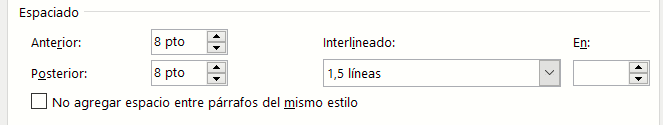 Las figuras, fotografías, tablas y mapas del trabajo deben incluirse insertadas en el texto del cuerpo del TFG.Las tablas se enuncian de la siguiente manera (título y pie) ejemplo:Tabla 1. Cronograma de actuación para el proyecto de investigación.Fuente: Elaboración propia.Las figuras y las fotografías se enuncian de la siguiente forma (título y pie) ejemplo: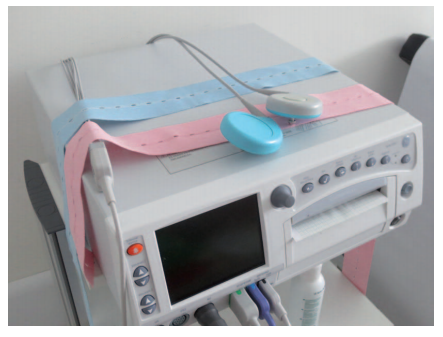 Figura 1. Monitor CardiotocográficoFuente: Manual Básico de Obstetricia y Ginecología. Colegio Oficial de Enfermería de Madrid.Los planos y mapas se enuncian de la siguiente forma (título y pie) ejemplo: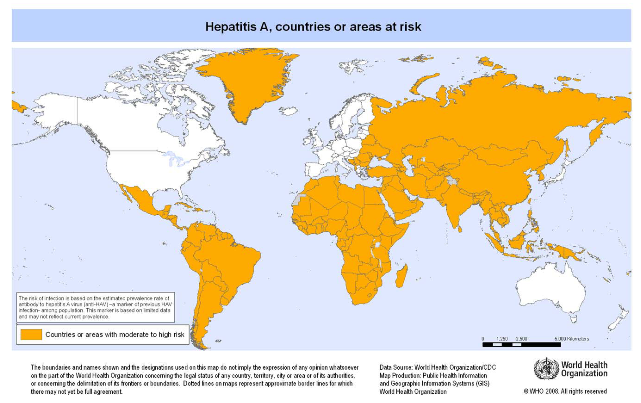 Figura 2. Hepatitis A. Países y áreas de riesgoFuente: Ministerio de Sanidad, Consumo y Bienestar SocialActividadTiempoTiempoTiempoTiempoTiempoTiempoTiempoTiempoActividadMes 1Mes 2Mes 3Mes 4Mes 5Mes 6Mes 7Mes 8